Приложение11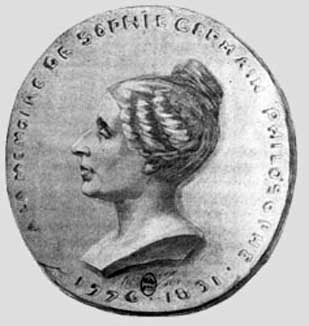 